O  B	J  E	D	N	Á	V	K  A	č í s l o :  243/20/Bu  z e   d n e :   3.9.2020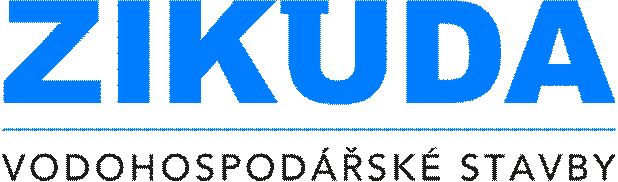 Registrována u Krajského soudu v Hradci Králové, oddíl C, vložka 26745Nudvojovice 2103511 01 Turnovtelefon :   xxx	Bankovní spojení :	D I Č	:	CZ28776976fax	:	xxx	Česká spořitelna	I Č	:	28776976e-mail  :   info@zikuda.cz	8015602/0800	Vyřizuje:	BuriánkováAkce: 20-289 Liberec - rozvody vody a kanalizace - KULKO b j e d n á v ám e  u  Vá s p o k l á d k u  ž i v i čn é ho  k ry t u  u  k ra j s k é h o  ú řa d u  L K , d l e  V a ší  c e n o v é  na b í d k y  z e  dn e  1 7 . 8 . 20 2 0 :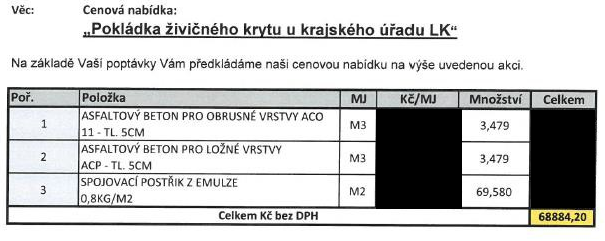 Termín	: 1.10. – 16.10.2020Kontaktní osoba	: Lukáš Taussig, tel. xxxDěkujemeNa fakturu uvádějte číslo naší objednávky.Objednatel je plátce DPH. Předmět plnění podléhá režimu přenesení daňové povinnosti podle § 92a a § 92e zákona o DPH 235/2004Sb. ve znění pozdějších předpisů. Daň odvede zákazník.